        ПРОЕКТ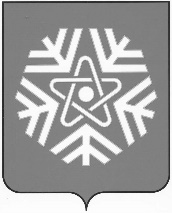 администрация  снежинского  городского  округаПОСТАНОВЛЕНИЕ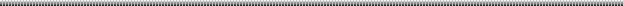 О выявлении правообладателейранее учтенного объектанедвижимостиВ соответствии со статьей 69.1 Федерального закона от 13.07.2015 № 218-ФЗ «О государственной регистрации недвижимости», на основании договора обмена от 26.11.1997 г., руководствуясь статьями 34, 39 Устава муниципального образования «Город Снежинск»,ПОСТАНОВЛЯЮ:В отношении жилого помещения с кадастровым номером 74:40:0101001:981, площадью 31,6 кв. м, местоположение: Челябинская обл., г. Снежинск, улица Васильева, дом 6, квартира 41, в качестве его правообладателей, владеющих данным жилым помещением недвижимости на праве общей долевой собственности, выявлены:Ноткин Тарас Георгиевич, 		 года рождения, паспорт гражданина Российской Федерации серия 		 № 		, выдан 												, СНИЛС 			  , адрес регистрации по месту жительства: 															     ;Ноткина Наталья Юрьевна, , 		 года рождения, паспорт гражданина Российской Федерации серия 		 № 		, выдан 												, СНИЛС 			  , адрес регистрации по месту жительства: 															     .Право собственности Ноткина Тараса Георгиевича, Ноткиной Натальи Юрьевны на указанный в пункте 1 настоящего постановления объект недвижимости подтверждается договором обмена от 26.11.1997, зарегистрированным в БТИ 27.11.1997. Отделу жилья и социальных программ администрации города Снежинска направить в орган регистрации прав настоящее постановление, заявление о внесении в Единый государственный реестр недвижимости сведений о правообладателе ранее учтенного объекта недвижимости и иные документы, необходимые для внесения изменений в сведения Единого государственного реестра недвижимости.4. Контроль за выполнением настоящего постановления возложить на заместителя главы городского округа Д.А. Шарыгина.Глава Снежинского городского округа 							                  А.С. Пульников   от№